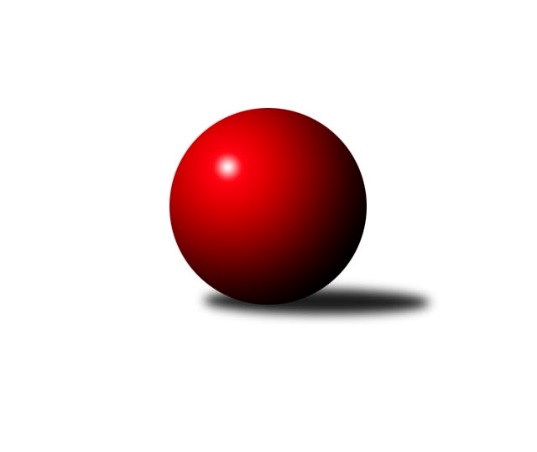 Č.12Ročník 2014/2015	25.5.2024 2. KLZ B 2014/2015Statistika 12. kolaTabulka družstev:		družstvo	záp	výh	rem	proh	skore	sety	průměr	body	plné	dorážka	chyby	1.	KK Mor.Slávia Brno	10	8	1	1	56.0 : 24.0 	(131.0 : 109.0)	3120	17	2127	993	36.6	2.	KK Slovan Rosice	10	8	0	2	58.0 : 22.0 	(140.5 : 99.5)	3201	16	2151	1050	30.7	3.	TJ Jiskra Nová Bystřice	9	6	1	2	41.0 : 31.0 	(113.5 : 102.5)	3126	13	2129	997	44.2	4.	HKK Olomouc	10	5	1	4	48.0 : 32.0 	(132.5 : 107.5)	3107	11	2121	986	40	5.	KK Vyškov	10	5	1	4	41.0 : 39.0 	(117.0 : 123.0)	3083	11	2114	969	43.4	6.	TJ Sokol Luhačovice	10	4	1	5	34.0 : 46.0 	(110.0 : 130.0)	2990	9	2083	907	52.3	7.	TJ Sokol Vracov	10	3	0	7	33.5 : 46.5 	(116.5 : 123.5)	3069	6	2100	969	47.8	8.	TJ Spartak Pelhřimov	9	2	1	6	24.0 : 48.0 	(96.5 : 119.5)	3019	5	2083	935	49.7	9.	KK PSJ Jihlava	10	2	1	7	28.5 : 51.5 	(110.5 : 129.5)	2987	5	2056	931	52.9	10.	TJ Jiskra Otrokovice	10	2	1	7	28.0 : 52.0 	(108.0 : 132.0)	2965	5	2046	919	62.5Tabulka doma:		družstvo	záp	výh	rem	proh	skore	sety	průměr	body	maximum	minimum	1.	KK Slovan Rosice	5	5	0	0	33.0 : 7.0 	(74.5 : 45.5)	3216	10	3285	3179	2.	KK Mor.Slávia Brno	6	5	0	1	35.0 : 13.0 	(80.0 : 64.0)	3251	10	3337	3110	3.	HKK Olomouc	5	4	0	1	30.0 : 10.0 	(76.0 : 44.0)	3181	8	3282	3046	4.	TJ Jiskra Nová Bystřice	4	3	1	0	20.0 : 12.0 	(50.0 : 46.0)	3063	7	3194	2973	5.	KK Vyškov	5	3	1	1	25.5 : 14.5 	(62.5 : 57.5)	3087	7	3134	3067	6.	TJ Sokol Luhačovice	5	3	0	2	22.0 : 18.0 	(61.5 : 58.5)	3076	6	3144	2992	7.	KK PSJ Jihlava	5	2	1	2	18.5 : 21.5 	(61.5 : 58.5)	3066	5	3166	3004	8.	TJ Jiskra Otrokovice	6	2	0	4	18.0 : 30.0 	(62.0 : 82.0)	2807	4	2900	2707	9.	TJ Spartak Pelhřimov	3	1	1	1	13.0 : 11.0 	(39.0 : 33.0)	3000	3	3089	2862	10.	TJ Sokol Vracov	5	0	0	5	11.0 : 29.0 	(54.5 : 65.5)	3093	0	3143	3026Tabulka venku:		družstvo	záp	výh	rem	proh	skore	sety	průměr	body	maximum	minimum	1.	KK Mor.Slávia Brno	4	3	1	0	21.0 : 11.0 	(51.0 : 45.0)	3087	7	3161	3028	2.	KK Slovan Rosice	5	3	0	2	25.0 : 15.0 	(66.0 : 54.0)	3198	6	3234	3138	3.	TJ Sokol Vracov	5	3	0	2	22.5 : 17.5 	(62.0 : 58.0)	3064	6	3133	2866	4.	TJ Jiskra Nová Bystřice	5	3	0	2	21.0 : 19.0 	(63.5 : 56.5)	3139	6	3217	3060	5.	KK Vyškov	5	2	0	3	15.5 : 24.5 	(54.5 : 65.5)	3082	4	3230	2973	6.	HKK Olomouc	5	1	1	3	18.0 : 22.0 	(56.5 : 63.5)	3092	3	3223	2940	7.	TJ Sokol Luhačovice	5	1	1	3	12.0 : 28.0 	(48.5 : 71.5)	2973	3	3192	2870	8.	TJ Spartak Pelhřimov	6	1	0	5	11.0 : 37.0 	(57.5 : 86.5)	3022	2	3181	2854	9.	TJ Jiskra Otrokovice	4	0	1	3	10.0 : 22.0 	(46.0 : 50.0)	3004	1	3100	2878	10.	KK PSJ Jihlava	5	0	0	5	10.0 : 30.0 	(49.0 : 71.0)	2972	0	3176	2725Tabulka podzimní části:		družstvo	záp	výh	rem	proh	skore	sety	průměr	body	doma	venku	1.	KK Mor.Slávia Brno	10	8	1	1	56.0 : 24.0 	(131.0 : 109.0)	3120	17 	5 	0 	1 	3 	1 	0	2.	KK Slovan Rosice	10	8	0	2	58.0 : 22.0 	(140.5 : 99.5)	3201	16 	5 	0 	0 	3 	0 	2	3.	TJ Jiskra Nová Bystřice	9	6	1	2	41.0 : 31.0 	(113.5 : 102.5)	3126	13 	3 	1 	0 	3 	0 	2	4.	HKK Olomouc	10	5	1	4	48.0 : 32.0 	(132.5 : 107.5)	3107	11 	4 	0 	1 	1 	1 	3	5.	KK Vyškov	10	5	1	4	41.0 : 39.0 	(117.0 : 123.0)	3083	11 	3 	1 	1 	2 	0 	3	6.	TJ Sokol Luhačovice	10	4	1	5	34.0 : 46.0 	(110.0 : 130.0)	2990	9 	3 	0 	2 	1 	1 	3	7.	TJ Sokol Vracov	10	3	0	7	33.5 : 46.5 	(116.5 : 123.5)	3069	6 	0 	0 	5 	3 	0 	2	8.	TJ Spartak Pelhřimov	9	2	1	6	24.0 : 48.0 	(96.5 : 119.5)	3019	5 	1 	1 	1 	1 	0 	5	9.	KK PSJ Jihlava	10	2	1	7	28.5 : 51.5 	(110.5 : 129.5)	2987	5 	2 	1 	2 	0 	0 	5	10.	TJ Jiskra Otrokovice	10	2	1	7	28.0 : 52.0 	(108.0 : 132.0)	2965	5 	2 	0 	4 	0 	1 	3Tabulka jarní části:		družstvo	záp	výh	rem	proh	skore	sety	průměr	body	doma	venku	1.	KK Vyškov	0	0	0	0	0.0 : 0.0 	(0.0 : 0.0)	0	0 	0 	0 	0 	0 	0 	0 	2.	TJ Sokol Vracov	0	0	0	0	0.0 : 0.0 	(0.0 : 0.0)	0	0 	0 	0 	0 	0 	0 	0 	3.	TJ Spartak Pelhřimov	0	0	0	0	0.0 : 0.0 	(0.0 : 0.0)	0	0 	0 	0 	0 	0 	0 	0 	4.	TJ Jiskra Nová Bystřice	0	0	0	0	0.0 : 0.0 	(0.0 : 0.0)	0	0 	0 	0 	0 	0 	0 	0 	5.	KK Slovan Rosice	0	0	0	0	0.0 : 0.0 	(0.0 : 0.0)	0	0 	0 	0 	0 	0 	0 	0 	6.	HKK Olomouc	0	0	0	0	0.0 : 0.0 	(0.0 : 0.0)	0	0 	0 	0 	0 	0 	0 	0 	7.	TJ Jiskra Otrokovice	0	0	0	0	0.0 : 0.0 	(0.0 : 0.0)	0	0 	0 	0 	0 	0 	0 	0 	8.	KK Mor.Slávia Brno	0	0	0	0	0.0 : 0.0 	(0.0 : 0.0)	0	0 	0 	0 	0 	0 	0 	0 	9.	TJ Sokol Luhačovice	0	0	0	0	0.0 : 0.0 	(0.0 : 0.0)	0	0 	0 	0 	0 	0 	0 	0 	10.	KK PSJ Jihlava	0	0	0	0	0.0 : 0.0 	(0.0 : 0.0)	0	0 	0 	0 	0 	0 	0 	0 Zisk bodů pro družstvo:		jméno hráče	družstvo	body	zápasy	v %	dílčí body	sety	v %	1.	Martina Ančincová 	TJ Jiskra Otrokovice 	9	/	10	(90%)	32	/	40	(80%)	2.	Gabriela Filakovská 	TJ Jiskra Nová Bystřice 	8	/	8	(100%)	24	/	32	(75%)	3.	Jana Vejmolová 	KK Vyškov 	8	/	9	(89%)	23	/	36	(64%)	4.	Silvie Vaňková 	HKK Olomouc 	8	/	10	(80%)	29	/	40	(73%)	5.	Romana Sedlářová 	KK Mor.Slávia Brno 	8	/	10	(80%)	28.5	/	40	(71%)	6.	Michaela Slavětínská 	KK Mor.Slávia Brno 	8	/	10	(80%)	25.5	/	40	(64%)	7.	Markéta Ptáčková 	TJ Sokol Vracov 	7.5	/	9	(83%)	23.5	/	36	(65%)	8.	Naděžda Dobešová 	KK Slovan Rosice 	7	/	7	(100%)	24	/	28	(86%)	9.	Hana Beranová 	TJ Sokol Vracov 	7	/	10	(70%)	22.5	/	40	(56%)	10.	Lenka Kričinská 	KK Mor.Slávia Brno 	7	/	10	(70%)	18	/	40	(45%)	11.	Radka Budošová 	TJ Jiskra Nová Bystřice 	6	/	9	(67%)	24	/	36	(67%)	12.	Magda Winterová 	KK Slovan Rosice 	6	/	9	(67%)	23	/	36	(64%)	13.	Zuzana Ančincová 	TJ Jiskra Otrokovice 	6	/	9	(67%)	22	/	36	(61%)	14.	Marie Chmelíková 	HKK Olomouc 	6	/	9	(67%)	21	/	36	(58%)	15.	Andrea Černochová 	TJ Sokol Luhačovice 	6	/	9	(67%)	21	/	36	(58%)	16.	Jitka Žáčková 	KK Mor.Slávia Brno 	6	/	9	(67%)	20	/	36	(56%)	17.	Monika Hubíková 	TJ Sokol Luhačovice 	6	/	9	(67%)	20	/	36	(56%)	18.	Jaroslava Havranová 	HKK Olomouc 	6	/	10	(60%)	23	/	40	(58%)	19.	Monika Anderová 	KK Vyškov 	5.5	/	10	(55%)	21	/	40	(53%)	20.	Eva Dušek 	KK PSJ Jihlava 	5	/	6	(83%)	16	/	24	(67%)	21.	Andrea Axmanová 	KK Slovan Rosice 	5	/	7	(71%)	17	/	28	(61%)	22.	Iva Rosendorfová 	KK Slovan Rosice 	5	/	7	(71%)	16	/	28	(57%)	23.	Šárka Palková 	KK Slovan Rosice 	5	/	7	(71%)	15	/	28	(54%)	24.	Kateřina Bajerová 	HKK Olomouc 	5	/	7	(71%)	12	/	28	(43%)	25.	Veronika Baudyšová 	TJ Jiskra Nová Bystřice 	5	/	8	(63%)	20	/	32	(63%)	26.	Hana Veselá 	KK Slovan Rosice 	5	/	8	(63%)	18	/	32	(56%)	27.	Monika Rusňáková 	KK Mor.Slávia Brno 	5	/	8	(63%)	17	/	32	(53%)	28.	Zuzana Štěrbová 	KK Vyškov 	5	/	8	(63%)	16	/	32	(50%)	29.	Michaela Zajacová 	TJ Sokol Vracov 	5	/	9	(56%)	23	/	36	(64%)	30.	Iva Molová 	TJ Jiskra Nová Bystřice 	5	/	9	(56%)	18.5	/	36	(51%)	31.	Lenka Wognitschová 	KK Vyškov 	4.5	/	9	(50%)	16	/	36	(44%)	32.	Kristýna Dúšková 	KK PSJ Jihlava 	4	/	6	(67%)	18	/	24	(75%)	33.	Hana Malíšková 	HKK Olomouc 	4	/	7	(57%)	13	/	28	(46%)	34.	Mariana Kreuzingerová 	TJ Sokol Vracov 	4	/	8	(50%)	18.5	/	32	(58%)	35.	Eva Rosendorfská 	KK PSJ Jihlava 	4	/	8	(50%)	18	/	32	(56%)	36.	Eva Putnová 	KK Slovan Rosice 	4	/	8	(50%)	13.5	/	32	(42%)	37.	Monika Tilšerová 	KK Vyškov 	4	/	10	(40%)	19	/	40	(48%)	38.	Ludmila Pančochová 	TJ Sokol Luhačovice 	4	/	10	(40%)	18.5	/	40	(46%)	39.	Pavlína Březinová 	KK Mor.Slávia Brno 	4	/	10	(40%)	15	/	40	(38%)	40.	Lucie Vaverková 	KK Slovan Rosice 	3	/	3	(100%)	8	/	12	(67%)	41.	Simona Černušková 	TJ Spartak Pelhřimov 	3	/	6	(50%)	12	/	24	(50%)	42.	Simona Matulová 	KK PSJ Jihlava 	3	/	6	(50%)	10	/	24	(42%)	43.	Lenka Habrová 	KK PSJ Jihlava 	3	/	7	(43%)	16.5	/	28	(59%)	44.	Hana Konečná 	TJ Sokol Luhačovice 	3	/	7	(43%)	14.5	/	28	(52%)	45.	Pavla Fialová 	KK Vyškov 	3	/	7	(43%)	12.5	/	28	(45%)	46.	Andrea Tatoušková 	HKK Olomouc 	3	/	8	(38%)	17.5	/	32	(55%)	47.	Štěpánka Vytisková 	TJ Spartak Pelhřimov 	3	/	8	(38%)	16	/	32	(50%)	48.	Hana Krajíčková 	TJ Sokol Luhačovice 	3	/	8	(38%)	16	/	32	(50%)	49.	Petra Skotáková 	TJ Spartak Pelhřimov 	3	/	8	(38%)	13	/	32	(41%)	50.	Jozefina Vytisková 	TJ Spartak Pelhřimov 	3	/	8	(38%)	13	/	32	(41%)	51.	Františka Petříková 	TJ Jiskra Otrokovice 	3	/	9	(33%)	15.5	/	36	(43%)	52.	Lucie Vrecková 	TJ Jiskra Nová Bystřice 	3	/	9	(33%)	15.5	/	36	(43%)	53.	Jana Bednaříková 	TJ Jiskra Otrokovice 	3	/	10	(30%)	19	/	40	(48%)	54.	Miroslava Matějková 	TJ Spartak Pelhřimov 	2	/	2	(100%)	5	/	8	(63%)	55.	Jana Mikulcová 	TJ Sokol Luhačovice 	2	/	3	(67%)	6.5	/	12	(54%)	56.	Veronika Presová 	TJ Sokol Vracov 	2	/	4	(50%)	9	/	16	(56%)	57.	Zdena Vytisková 	TJ Spartak Pelhřimov 	2	/	5	(40%)	7.5	/	20	(38%)	58.	Zdenka Svobodová 	TJ Sokol Luhačovice 	2	/	7	(29%)	9.5	/	28	(34%)	59.	Aneta Kusiová 	TJ Spartak Pelhřimov 	2	/	8	(25%)	15	/	32	(47%)	60.	Ludmila Landkamerová 	TJ Spartak Pelhřimov 	2	/	8	(25%)	14	/	32	(44%)	61.	Šárka Vacková 	KK PSJ Jihlava 	2	/	8	(25%)	11.5	/	32	(36%)	62.	Jana Vránková 	KK Mor.Slávia Brno 	1	/	1	(100%)	4	/	4	(100%)	63.	Hana Kropáčová 	HKK Olomouc 	1	/	2	(50%)	5	/	8	(63%)	64.	Barbora Divílková ml. ml.	TJ Jiskra Otrokovice 	1	/	2	(50%)	5	/	8	(63%)	65.	Lea Olšáková 	KK Mor.Slávia Brno 	1	/	2	(50%)	3	/	8	(38%)	66.	Denisa Hamplová 	HKK Olomouc 	1	/	4	(25%)	7	/	16	(44%)	67.	Lucie Trávníčková 	KK Vyškov 	1	/	4	(25%)	6	/	16	(38%)	68.	Kristýna Kuchynková 	TJ Sokol Vracov 	1	/	7	(14%)	7	/	28	(25%)	69.	Monika Niklová 	TJ Sokol Vracov 	1	/	8	(13%)	8	/	32	(25%)	70.	Veronika Brychtová 	KK PSJ Jihlava 	0.5	/	6	(8%)	7	/	24	(29%)	71.	Denisa Martináková 	TJ Sokol Vracov 	0	/	1	(0%)	2	/	4	(50%)	72.	Renata Svobodová 	KK Slovan Rosice 	0	/	1	(0%)	1	/	4	(25%)	73.	Jitka Bětíková 	TJ Jiskra Otrokovice 	0	/	1	(0%)	1	/	4	(25%)	74.	Terézia Magdolenová 	KK Vyškov 	0	/	1	(0%)	1	/	4	(25%)	75.	Lucie Polešovská 	TJ Sokol Vracov 	0	/	1	(0%)	0	/	4	(0%)	76.	Eva Doubková 	KK PSJ Jihlava 	0	/	1	(0%)	0	/	4	(0%)	77.	Natálie Polanská 	TJ Sokol Vracov 	0	/	2	(0%)	2	/	8	(25%)	78.	Irena Partlová 	KK PSJ Jihlava 	0	/	2	(0%)	2	/	8	(25%)	79.	Helena Konečná 	TJ Sokol Luhačovice 	0	/	3	(0%)	2	/	12	(17%)	80.	Dana Fišerová 	KK PSJ Jihlava 	0	/	5	(0%)	6.5	/	20	(33%)	81.	Veronika Pýchová 	TJ Jiskra Nová Bystřice 	0	/	9	(0%)	9	/	36	(25%)	82.	Renata Mikulcová st.	TJ Jiskra Otrokovice 	0	/	9	(0%)	6	/	36	(17%)	83.	Hana Jonášková 	TJ Jiskra Otrokovice 	0	/	10	(0%)	7.5	/	40	(19%)Průměry na kuželnách:		kuželna	průměr	plné	dorážka	chyby	výkon na hráče	1.	KK MS Brno, 1-4	3211	2174	1036	33.0	(535.2)	2.	TJ Sokol Vracov, 1-6	3144	2139	1004	38.2	(524.1)	3.	KK Slovan Rosice, 1-4	3133	2127	1005	41.7	(522.3)	4.	HKK Olomouc, 1-8	3110	2141	968	48.7	(518.3)	5.	TJ Sokol Luhačovice, 1-4	3086	2109	976	44.1	(514.3)	6.	KK PSJ Jihlava, 1-4	3078	2127	951	53.2	(513.1)	7.	KK Vyškov, 1-4	3066	2114	951	46.6	(511.0)	8.	TJ Jiskra Nová Bystřice, 1-4	3044	2071	972	44.5	(507.4)	9.	Pelhřimov, 1-4	2978	2057	921	48.8	(496.5)	10.	KC Zlín, 1-4	2861	1990	871	61.4	(476.9)Nejlepší výkony na kuželnách:KK MS Brno, 1-4KK Mor.Slávia Brno	3337	11. kolo	Romana Sedlářová 	KK Mor.Slávia Brno	614	11. koloKK Mor.Slávia Brno	3295	12. kolo	Romana Sedlářová 	KK Mor.Slávia Brno	595	9. koloKK Mor.Slávia Brno	3289	2. kolo	Michaela Slavětínská 	KK Mor.Slávia Brno	588	2. koloKK Mor.Slávia Brno	3272	4. kolo	Jitka Žáčková 	KK Mor.Slávia Brno	578	2. koloKK Slovan Rosice	3234	2. kolo	Jitka Žáčková 	KK Mor.Slávia Brno	578	11. koloKK Vyškov	3230	9. kolo	Romana Sedlářová 	KK Mor.Slávia Brno	577	4. koloHKK Olomouc	3223	11. kolo	Jana Vejmolová 	KK Vyškov	574	9. koloKK Mor.Slávia Brno	3203	9. kolo	Michaela Slavětínská 	KK Mor.Slávia Brno	574	12. koloKK PSJ Jihlava	3176	4. kolo	Martina Ančincová 	TJ Jiskra Otrokovice	571	6. koloKK Mor.Slávia Brno	3110	6. kolo	Lenka Wognitschová 	KK Vyškov	565	9. koloTJ Sokol Vracov, 1-6KK Slovan Rosice	3234	12. kolo	Naděžda Dobešová 	KK Slovan Rosice	608	12. koloTJ Jiskra Nová Bystřice	3211	11. kolo	Andrea Černochová 	TJ Sokol Luhačovice	579	4. koloTJ Sokol Luhačovice	3192	4. kolo	Andrea Axmanová 	KK Slovan Rosice	571	12. koloTJ Spartak Pelhřimov	3181	2. kolo	Jozefina Vytisková 	TJ Spartak Pelhřimov	565	2. koloKK Mor.Slávia Brno	3161	7. kolo	Zdenka Svobodová 	TJ Sokol Luhačovice	563	4. koloTJ Sokol Vracov	3143	4. kolo	Romana Sedlářová 	KK Mor.Slávia Brno	562	7. koloTJ Sokol Vracov	3118	2. kolo	Denisa Martináková 	TJ Sokol Vracov	562	4. koloTJ Sokol Vracov	3115	12. kolo	Veronika Baudyšová 	TJ Jiskra Nová Bystřice	562	11. koloTJ Sokol Vracov	3063	11. kolo	Gabriela Filakovská 	TJ Jiskra Nová Bystřice	561	11. koloTJ Sokol Vracov	3026	7. kolo	Veronika Presová 	TJ Sokol Vracov	560	11. koloKK Slovan Rosice, 1-4KK Slovan Rosice	3285	8. kolo	Naděžda Dobešová 	KK Slovan Rosice	582	5. koloKK Slovan Rosice	3216	3. kolo	Hana Veselá 	KK Slovan Rosice	576	5. koloKK Slovan Rosice	3202	5. kolo	Naděžda Dobešová 	KK Slovan Rosice	572	8. koloKK Slovan Rosice	3200	10. kolo	Šárka Palková 	KK Slovan Rosice	570	10. koloKK Slovan Rosice	3179	1. kolo	Lucie Vaverková 	KK Slovan Rosice	568	3. koloTJ Sokol Vracov	3133	1. kolo	Hana Veselá 	KK Slovan Rosice	568	8. koloHKK Olomouc	3124	5. kolo	Markéta Ptáčková 	TJ Sokol Vracov	559	1. koloKK Vyškov	3091	3. kolo	Michaela Zajacová 	TJ Sokol Vracov	555	1. koloTJ Spartak Pelhřimov	3017	8. kolo	Jana Vejmolová 	KK Vyškov	552	3. koloTJ Sokol Luhačovice	2891	10. kolo	Iva Rosendorfová 	KK Slovan Rosice	552	3. koloHKK Olomouc, 1-8HKK Olomouc	3282	6. kolo	Silvie Vaňková 	HKK Olomouc	576	10. koloHKK Olomouc	3282	1. kolo	Marie Chmelíková 	HKK Olomouc	572	1. koloHKK Olomouc	3237	10. kolo	Monika Anderová 	KK Vyškov	563	1. koloTJ Jiskra Nová Bystřice	3116	4. kolo	Marie Chmelíková 	HKK Olomouc	562	6. koloTJ Sokol Vracov	3100	10. kolo	Silvie Vaňková 	HKK Olomouc	559	1. koloKK Vyškov	3070	1. kolo	Silvie Vaňková 	HKK Olomouc	558	6. koloHKK Olomouc	3059	4. kolo	Jaroslava Havranová 	HKK Olomouc	554	6. koloHKK Olomouc	3046	8. kolo	Hana Malíšková 	HKK Olomouc	549	10. koloTJ Spartak Pelhřimov	3038	6. kolo	Hana Malíšková 	HKK Olomouc	547	1. koloTJ Sokol Luhačovice	2870	8. kolo	Andrea Tatoušková 	HKK Olomouc	546	6. koloTJ Sokol Luhačovice, 1-4TJ Jiskra Nová Bystřice	3217	9. kolo	Radka Budošová 	TJ Jiskra Nová Bystřice	578	9. koloTJ Sokol Luhačovice	3144	12. kolo	Monika Hubíková 	TJ Sokol Luhačovice	574	3. koloTJ Sokol Luhačovice	3120	3. kolo	Gabriela Filakovská 	TJ Jiskra Nová Bystřice	566	9. koloTJ Sokol Luhačovice	3114	11. kolo	Veronika Baudyšová 	TJ Jiskra Nová Bystřice	555	9. koloKK Mor.Slávia Brno	3100	5. kolo	Andrea Černochová 	TJ Sokol Luhačovice	553	9. koloTJ Jiskra Otrokovice	3100	3. kolo	Martina Ančincová 	TJ Jiskra Otrokovice	549	3. koloKK PSJ Jihlava	3061	12. kolo	Hana Konečná 	TJ Sokol Luhačovice	549	12. koloTJ Sokol Luhačovice	3011	9. kolo	Kristýna Dúšková 	KK PSJ Jihlava	547	12. koloTJ Spartak Pelhřimov	3001	11. kolo	Andrea Černochová 	TJ Sokol Luhačovice	546	11. koloTJ Sokol Luhačovice	2992	5. kolo	Michaela Slavětínská 	KK Mor.Slávia Brno	541	5. koloKK PSJ Jihlava, 1-4KK Slovan Rosice	3230	9. kolo	Mariana Kreuzingerová 	TJ Sokol Vracov	579	3. koloKK PSJ Jihlava	3166	7. kolo	Michaela Zajacová 	TJ Sokol Vracov	574	3. koloKK PSJ Jihlava	3115	5. kolo	Iva Rosendorfová 	KK Slovan Rosice	570	9. koloTJ Sokol Vracov	3106	3. kolo	Šárka Vacková 	KK PSJ Jihlava	562	5. koloHKK Olomouc	3084	7. kolo	Andrea Axmanová 	KK Slovan Rosice	561	9. koloKK Vyškov	3045	5. kolo	Lenka Habrová 	KK PSJ Jihlava	558	7. koloKK PSJ Jihlava	3035	9. kolo	Hana Beranová 	TJ Sokol Vracov	557	3. koloKK PSJ Jihlava	3012	1. kolo	Eva Rosendorfská 	KK PSJ Jihlava	557	7. koloKK PSJ Jihlava	3004	3. kolo	Šárka Vacková 	KK PSJ Jihlava	542	7. koloTJ Sokol Luhačovice	2988	1. kolo	Jana Vejmolová 	KK Vyškov	541	5. koloKK Vyškov, 1-4KK Vyškov	3134	6. kolo	Monika Anderová 	KK Vyškov	551	8. koloTJ Sokol Vracov	3116	8. kolo	Hana Beranová 	TJ Sokol Vracov	550	8. koloKK Vyškov	3095	4. kolo	Jana Vejmolová 	KK Vyškov	546	6. koloHKK Olomouc	3089	12. kolo	Jana Vejmolová 	KK Vyškov	545	2. koloKK Vyškov	3070	12. kolo	Monika Anderová 	KK Vyškov	542	6. koloKK Vyškov	3068	2. kolo	Monika Tilšerová 	KK Vyškov	542	6. koloKK Vyškov	3067	8. kolo	Hana Malíšková 	HKK Olomouc	541	12. koloTJ Jiskra Nová Bystřice	3060	2. kolo	Michaela Zajacová 	TJ Sokol Vracov	538	8. koloTJ Spartak Pelhřimov	3039	4. kolo	Lenka Wognitschová 	KK Vyškov	538	12. koloTJ Sokol Luhačovice	2924	6. kolo	Monika Anderová 	KK Vyškov	536	12. koloTJ Jiskra Nová Bystřice, 1-4TJ Jiskra Nová Bystřice	3194	6. kolo	Lucie Vrecková 	TJ Jiskra Nová Bystřice	577	6. koloKK Slovan Rosice	3153	6. kolo	Gabriela Filakovská 	TJ Jiskra Nová Bystřice	552	6. koloTJ Jiskra Nová Bystřice	3071	1. kolo	Iva Molová 	TJ Jiskra Nová Bystřice	548	1. koloKK Mor.Slávia Brno	3028	1. kolo	Radka Budošová 	TJ Jiskra Nová Bystřice	547	6. koloTJ Jiskra Nová Bystřice	3012	10. kolo	Hana Veselá 	KK Slovan Rosice	544	6. koloTJ Jiskra Nová Bystřice	2973	8. kolo	Šárka Palková 	KK Slovan Rosice	541	6. koloTJ Jiskra Otrokovice	2963	10. kolo	Naděžda Dobešová 	KK Slovan Rosice	538	6. koloKK PSJ Jihlava	2962	8. kolo	Michaela Slavětínská 	KK Mor.Slávia Brno	537	1. kolo		. kolo	Lucie Vrecková 	TJ Jiskra Nová Bystřice	531	1. kolo		. kolo	Magda Winterová 	KK Slovan Rosice	530	6. koloPelhřimov, 1-4TJ Spartak Pelhřimov	3089	10. kolo	Martina Ančincová 	TJ Jiskra Otrokovice	542	1. koloKK Mor.Slávia Brno	3060	3. kolo	Monika Rusňáková 	KK Mor.Slávia Brno	535	3. koloTJ Spartak Pelhřimov	3050	3. kolo	Jitka Žáčková 	KK Mor.Slávia Brno	533	3. koloKK PSJ Jihlava	2934	10. kolo	Ludmila Landkamerová 	TJ Spartak Pelhřimov	530	10. koloTJ Jiskra Otrokovice	2878	1. kolo	Lenka Habrová 	KK PSJ Jihlava	529	10. koloTJ Spartak Pelhřimov	2862	1. kolo	Simona Černušková 	TJ Spartak Pelhřimov	528	10. kolo		. kolo	Romana Sedlářová 	KK Mor.Slávia Brno	526	3. kolo		. kolo	Aneta Kusiová 	TJ Spartak Pelhřimov	525	3. kolo		. kolo	Štěpánka Vytisková 	TJ Spartak Pelhřimov	517	3. kolo		. kolo	Miroslava Matějková 	TJ Spartak Pelhřimov	517	10. koloKC Zlín, 1-4KK Slovan Rosice	3138	11. kolo	Martina Ančincová 	TJ Jiskra Otrokovice	568	11. koloKK Vyškov	2973	7. kolo	Eva Putnová 	KK Slovan Rosice	564	11. koloHKK Olomouc	2940	9. kolo	Michaela Zajacová 	TJ Sokol Vracov	558	5. koloTJ Jiskra Otrokovice	2900	12. kolo	Hana Veselá 	KK Slovan Rosice	552	11. koloTJ Jiskra Otrokovice	2881	11. kolo	Martina Ančincová 	TJ Jiskra Otrokovice	546	12. koloTJ Sokol Vracov	2866	5. kolo	Martina Ančincová 	TJ Jiskra Otrokovice	532	9. koloTJ Spartak Pelhřimov	2854	12. kolo	Silvie Vaňková 	HKK Olomouc	529	9. koloTJ Jiskra Otrokovice	2852	2. kolo	Naděžda Dobešová 	KK Slovan Rosice	528	11. koloTJ Jiskra Otrokovice	2788	9. kolo	Jana Vejmolová 	KK Vyškov	524	7. koloKK PSJ Jihlava	2725	2. kolo	Jana Bednaříková 	TJ Jiskra Otrokovice	523	2. koloČetnost výsledků:	8.0 : 0.0	4x	7.0 : 1.0	6x	6.5 : 1.5	1x	6.0 : 2.0	8x	5.0 : 3.0	9x	4.0 : 4.0	4x	3.0 : 5.0	4x	2.5 : 5.5	1x	2.0 : 6.0	10x	1.0 : 7.0	2x